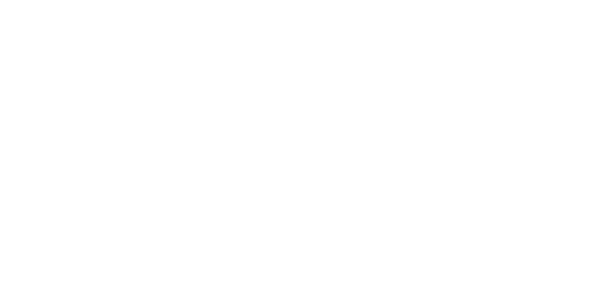 Pacific Cascade Middle SchoolYear AwardedGrants awarded to PCMS since 20042019-20Museum of Flight Portable Planetarium Presentation for Space Systems Exploration Unit2018-19CharacterStrong:  Bringing Charactrer Development to PCMS Lynx Life Advisory Program2016-17Pedal to Learn2015-16Getting in the Zone!2013-14Latin/Greek lesson plans booklet2011-127th Period Support; all students, all subjects!2010-117th Period- Academic Support for All2009-107th Period – Academic Support For All2009-10Multi-Age Advisory Program2009-10Video Science Lab Model for Struggling Students2008-09Bringing Shakespeare Alive with Seattle Shakespeare Company2007-08Expanding Scientific Understanding with Inquiry Based Tools2006-07Technology & Art Enhancement of Spanish Lessons2004-05After School Guided Study Program for Pacific Cascade Freshman CampusAnnual Districtwide FundingAcademic Support – homework help for students who need supportBooks for the school librariesCultural Bridges- Supporting relationships between families and the ISDFine Arts program support – SecondaryFood support for hungry studentsGreat Careers Conference – High SchoolHighly Capable Funding – ElementaryImpact Scholarships – High SchoolNurses Fund – Assisting students with necessitiesParentWiser – Support to PTSA Council for parent education speaker seriesProfessional Development for TeachersRobotics club support – SecondaryScience Tech Magnet Support – ElementarySTEM Club support – SecondaryStudent Intervention Services – Support for counselors and social/emotional learningTeacher Grants – Available to all district staffTesting Scholarships – High SchoolTools4School – Backpacks filled with school supplies for students in need